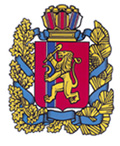 Манский районный Совет депутатовКрасноярского краяРЕШЕНИЕс. Шалинское 12 декабря 2018 года                                                                              № 13-122р «О районном бюджете на 2019 год и плановый период  2020- 2021 годов»В соответствии со статьей 11 Бюджетного кодекса Российской Федерации, подпунктом 2 пункта 1 статьи 25, статьей 61 Устава Манского района, Положением о бюджетном процессе в Манском районе, утвержденным Решением Манского районного Совета депутатов от 27.09.2018 г. № 12-104р Манский районный Совет депутатов РЕШИЛ:Утвердить основные характеристики районного бюджета на 2019 год:прогнозируемый общий объем  доходов районного бюджета  в сумме  653 984 443,73  рублей;прогнозируемый общий объем расходов районного бюджета  в сумме 654 410 358 ,54 рублей; дефицит районного бюджета  в сумме  425 914,81 рублей; источники внутреннего финансирования дефицита районного бюджета в сумме 425 914,81 рублей согласно приложению 1 к настоящему Решению.Утвердить основные характеристики районного бюджета на 2020 год и на 2021 год:общий объем доходов районного бюджета на 2020 год в сумме 603 445 140,59 рублей и на 2021 год в сумме 603 826 580,61 рублей.общий объем расходов районного бюджета на 2020 год в сумме  601 107 640,59 рублей, в том числе условно утвержденные расходы в сумме 6 244 285,15 рублей  и на 2021 год в сумме 601 826 580,61 рублей,  в том числе условно утвержденные расходы в сумме 12 603 057,31 рублей; профицит районного бюджета на 2020 год в сумме 2 337 500,00 рублей и на 2021 год  в сумме  2 000 000,00  рублей;источники внутреннего финансирования дефицита районного бюджета на 2020 год в сумме 2 337 500,00 рублей  и на 2021 год в сумме 2 000 000,00 рублей согласно приложению 1 к настоящему Решению.Утвердить перечень главных администраторов доходов районного бюджета и закрепленные за ними доходные источники согласно приложению 2 к настоящему Решению.Утвердить перечень главных администраторов источников внутреннего финансирования дефицита районного бюджета и закрепленные за ними источники внутреннего финансирования дефицита районного бюджета согласно приложению 3 к настоящему Решению.Утвердить:5.1 доходы районного бюджета на 2019 год согласно приложению 4 к настоящему Решению.5.2 доходы районного бюджета на 2020-2021 годы согласно приложению 5 к настоящему Решению.Установить, что в 2019 году применяются нормативы распределения доходов между бюджетами сельсоветов, установленные Бюджетным кодексом Российской Федерации, законом субъекта Российской Федерации о бюджете субъекта Российской Федерации, законами субъекта Российской Федерации, принятыми в соответствии с положениями Бюджетного кодекса Российской Федерации.Утвердить в пределах общего объема расходов, установленного статьей 1 настоящего Решения:7.1 распределение бюджетных ассигнований по разделам 
и подразделам бюджетной классификации расходов бюджетов Российской Федерации на 2019 год и плановый период 2020-2021 годов согласно приложению 6 к настоящему Решению.7.2  ведомственную структуру расходов районного бюджета на 2019 год согласно приложению 7 к настоящему Решению. 7.3  ведомственную структуру расходов районного бюджета на 2020 – 2021 годы согласно приложению 8 к настоящему Решению.7.4 распределение бюджетных ассигнований по целевым статьям (муниципальным программам и непрограммным направлениям деятельности), группам и подгруппам видов расходов, разделам, подразделам классификации расходов районного бюджета на 2019 год согласно приложению 9 к настоящему Решению.7.5 распределение бюджетных ассигнований по целевым статьям (муниципальным программам и непрограммным направлениям деятельности), группам и подгруппам видов расходов, разделам, подразделам классификации расходов районного бюджета на плановый период 2020-2021 годов согласно приложению 10 к настоящему Решению.Утвердить общий объем средств районного бюджета на исполнение публичных нормативных обязательств Манского района на 2019 года в сумме 0,0 рублей, на 2020 год в сумме 0,0 рублей, на 2021 год в сумме 0,0 рублей.Установить, что в 2019 году и плановом периоде 2020 - 2021 годов осуществляется реализация муниципальных программ согласно приложению 11 к настоящему Решению.Установить, что руководитель финансового управления администрации района вправе в ходе исполнения настоящего Решения вносить изменения в сводную бюджетную роспись районного бюджета на 2019 год и плановый период 2020-2021 годов без внесения изменений в настоящее Решение:1) на сумму доходов, дополнительно полученных от платных услуг, оказываемых районными казенными учреждениями, безвозмездных поступлений от физических и юридических лиц, в том числе добровольных пожертвований, и от иной приносящей доход деятельности (за исключением доходов от сдачи в аренду имущества, находящегося 
в собственности района и переданного в оперативное управление районным казенным учреждениям), осуществляемой районными казенными учреждениями, сверх утвержденных настоящим Решением и (или) бюджетной сметой бюджетных ассигнований на обеспечение деятельности районных казенных учреждений и направленных на финансирование расходов данных учреждений в соответствии с бюджетной сметой;2) в случаях образования, переименования, реорганизации, ликвидации органов местного самоуправления района и иных муниципальных органов Манского района, перераспределения их полномочий и численности в пределах общего объема средств, предусмотренных настоящим Решением на обеспечение их деятельности;3) в случаях переименования, реорганизации, ликвидации, создания муниципальных учреждений, перераспределения объема оказываемых муниципальных услуг, выполняемых работ и (или) исполняемых муниципальных функций и численности в пределах общего объема средств, предусмотренных настоящим Решением на обеспечение их деятельности;4) в случае перераспределения бюджетных ассигнований в пределах общего объема расходов, предусмотренных районному бюджетному учреждению в виде субсидий, включая субсидии   на возмещение нормативных затрат, связанных с оказанием ими  в соответствии с муниципальным заданием муниципальных услуг (выполнением работ), субсидии на цели, не связанные с финансовым обеспечением выполнения муниципального задания, бюджетных инвестиций;5) в случаях изменения размеров субсидий, предусмотренных муниципальным бюджетным учреждениям на возмещение нормативных затрат, связанных с оказанием ими в соответствии   с муниципальным заданием муниципальных услуг (выполнением работ);6) в случае перераспределения бюджетных ассигнований в пределах общего объема средств, предусмотренных настоящим Решением по главному распорядителю средств районного бюджета муниципальным бюджетным учреждениям в виде субсидий на цели, не связанные с финансовым обеспечением выполнения муниципального задания на оказание муниципальных услуг (выполнение работ);7) на сумму средств межбюджетных трансфертов, передаваемых из краевого бюджета на осуществление отдельных целевых расходов на основании федеральных и краевых законов, нормативных правовых актов Президента Российской Федерации и Губернатора Красноярского  края,  нормативных правовых актов Правительства Российской Федерации и  Правительства Красноярского края, а также соглашений, заключенных с главными распорядителями средств краевого бюджета, и уведомлений главных распорядителей средств краевого;8) в случае уменьшения суммы средств межбюджетных трансфертов из краевого бюджета;9) на сумму остатков средств от платных услуг, оказываемых районными казенными учреждениями, безвозмездных поступлений от физических и юридических лиц, в том числе добровольных пожертвований, и от иной приносящей доход деятельности (за исключением доходов от сдачи в аренду  имущества,  находящегося в собственности района и переданного в оперативное управление районным казенным учреждениям), осуществляемой районными казенными учреждениями, по состоянию на 1 января 2019 года, которые направляются на финансирование расходов данных учреждений в соответствии с бюджетной сметой;10)  в пределах общего объема средств, предусмотренных настоящим Решением для финансирования муниципальных программ, утверждаемых администрацией Манского района,  после внесения изменений в указанные программы или утверждения их в установленном порядке.11. Установить, что общая предельная штатная численность муниципальных служащих органов местного самоуправления района, принятая к финансовому обеспечению в 2019 году и плановом периоде 2020-2021 годов, составляет 46 штатных единиц.12. Установить, что в составе доходов районного бюджета дотации бюджетам муниципальных районов на выравнивание бюджетной обеспеченности из регионального фонда финансовой поддержки на 2019 год в сумме 238 186 100,00 рублей, на 2020 год в сумме 190 548 900,00 рублей, на 2021 год в сумме 190 548 900,00 рублей.13. Утвердить распределение межбюджетных трансфертов бюджетам сельсоветов:13.1 дотаций на выравнивание бюджетной обеспеченности сельсоветов из районного фонда финансовой поддержки сельсоветов на 2019 год и плановый период 2020 - 2021 годов согласно приложению 12 к настоящему Решению. Уровень выравнивания расчетной бюджетной обеспеченности сельсоветов устанавливается в размере 1,26;13.2 субвенций на осуществление государственных полномочий по первичному воинскому учету на территориях, где отсутствуют военные комиссариаты, по сельсоветам на 2019 год и плановый период 2020 - 2021 годов, согласно приложению 13 к настоящему Решению.13.3 иных межбюджетных трансфертов на обеспечение сбалансированности бюджетов сельсоветов в 2019 году в сумме 46 510 135,00 рублей, в 2020 году – 36 045 355,00 рублей и в 2021 году – 34 882 601,00 рублей, согласно приложению 14 к настоящему Решению. Право на получение указанных иных межбюджетных трансфертов имеют сельсоветы, заключившие Соглашение о мерах по повышению эффективности использования бюджетных средств и увеличению поступлений налоговых и неналоговых доходов местного бюджета с финансовым управлением администрации Манского района. Иные межбюджетные трансферты предоставляются в соответствии с утвержденной сводной бюджетной росписью.13.4 субвенций на осуществление государственных полномочий по созданию и обеспечению деятельности административных комиссий по сельсоветам на 2019 год и плановый период 2020 - 2021 годов согласно приложению 15 к настоящему Решению.13.5 субсидии на финансирование расходов, связанных с организацией и проведением акарицидных обработок мест массового отдыха населения на 2019 год и плановый период 2020-2021 годов согласно приложению 16 к настоящему Решению.14. Установить, что в расходной части районного бюджета предусматривается резервный фонд администрации района на 2019 год в сумме 300 000,00 рублей, на 2020 год 100 000,00 рублей, на 2021 год 100 000,00 рублей.Расходование средств резервного фонда осуществляется в порядке установленным администрацией Манского района.15. Субсидии организациям транспортного комплекса района.15.1. Установить, что в 2019 году и плановом периоде 2020 - 2021 годов за счет средств районного бюджета предоставляются субсидии  организациям автомобильного пассажирского транспорта района на компенсацию расходов, возникающих в результате небольшой интенсивности пассажиропотоков по межмуниципальным и пригородным маршрутам.15.2. Сумма субсидий определяется исходя из фактического количества километров пробега с пассажирами в соответствии с программой пассажирских перевозок, субсидируемых из районного бюджета и нормативов субсидирования, утвержденных администрацией района по каждому маршруту программы.15.3. Полномочия администрация Манского района по регулированию отношений, связанных с предоставлением субсидий.Администрация района:1) устанавливает категории и (или) критерии отбора юридических лиц (за исключением государственных и муниципальных учреждений) и индивидуальных предпринимателей, имеющих право на получение субсидий;2) определяет условия и порядок предоставления субсидий;3) устанавливает порядок возврата субсидий в районный бюджет в случае нарушения условий, установленных при их предоставлении, порядок возврата в текущем финансовом году получателем субсидий остатков субсидий, не использованных в отчетном финансовом году, в случаях, предусмотренных соглашениями (договорами) о предоставлении субсидий;4) осуществляет нормативное правовое регулирование по иным вопросам.16. Установить субсидии организациям жилищно-коммунального хозяйства на компенсацию расходов (возмещение расходов по компенсации) выпадающих доходов организаций жилищно-коммунального комплекса края в 2019 году в сумме 39 049 900,00 рублей, в 2020 году в сумме 39 049 900,00 рублей, в 2021 году в сумме 39 049 900,00 рублей.Порядок предоставления компенсации части платы граждан за коммунальные услуги, порядок контроля за соблюдением условий предоставления компенсации части платы граждан за коммунальные услуги, а также порядок возврата субсидий в случае нарушения условий их предоставления, утверждается муниципальным правовым актом администрации Манского района.17. Утвердить объем бюджетных ассигнований дорожного фонда Манского района на 2019 год в сумме 556 800,00 рублей, на 2020 год в сумме 593 700,00 рублей, на 2021 год в сумме 675 200,00 рублей.18. Утвердить программу внутренних заимствований в 2019 году и плановом периоде 2020-2021 годов согласно приложению 17 к настоящему Решению. 19. Установить верхний предел муниципального внутреннего долга Манского района по долговым обязательствам Манского района:На 1 января 2020 года в сумме 12 337 500,00 рублей, в том числе по муниципальным гарантиям 0,0    руб.На 1 января 2021 года в сумме 10 000 000,00 рублей, в том числе по муниципальным гарантиям 0,0    руб.На 1 января 2022 года в сумме 8 000 000,00 рублей, в том числе по муниципальным гарантиям 0,0    руб.20. Установить, что предельный объем расходов на обслуживание муниципального долга не должен превышать 100 000,00  рублей в 2019-2021 годах.21. Установить предельный объем муниципального долга Манского района в сумме:30 647 854,67 рублей на 2019 год;30 780 003,10 рублей на 2020 год;31 756 123,11 рублей на 2021 год.22. Установить, что экономию бюджетных средств, образовавшуюся в ходе проведения торгов и аукционов администрацией района, структурных подразделений  администрации района, бюджетными и казенными учреждениями района, направить на погашение бюджетного кредита, полученного из краевого бюджета на покрытие кассового разрыва районного бюджета в 2018 году, и погашение кредиторской задолженности.23.  Установить порядок обслуживания счета районного бюджета:23.1. Кассовое обслуживание исполнения районного бюджета в части проведения и учета операций по кассовым поступлениям в районный бюджет и кассовым выплатам из районного бюджета осуществляется Управлением Федерального казначейства по Красноярскому краю через открытие и ведение лицевого счета районного бюджета финансовому управлению администрации района.23.2 Исполнение районного бюджета в части санкционирования оплаты денежных обязательств, открытия и ведения лицевых счетов осуществляется Управлением Федерального казначейства по Красноярскому краю.24. Установить, что не использованные по состоянию на 1 января 2019 года остатки межбюджетных трансфертов, предоставленных бюджетам сельсоветов за счет средств федерального и краевого бюджета в форме субвенций, субсидий, иных межбюджетных трансфертов, имеющих целевое назначение, подлежат возврату в районный бюджет в течение первых 5 рабочих дней 2019 года.25.  Настоящее Решение подлежит официальному опубликованию  и вступает в силу с 1 января 2019 года, но не ранее дня, следующего за днем его официального опубликования.Глава района                                                                                     Н.Д. КозелеповПредседатель Манского районного Совета депутатов                                                           Р.М. Лишанков    